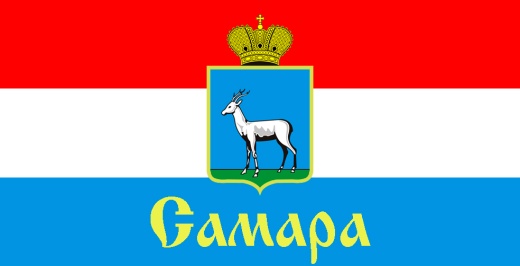 СОВЕТ ДЕПУТАТОВ ЖЕЛЕЗНОДОРОЖНОГО ВНУТРИГОРОДСКОГО РАЙОНА ГОРОДСКОГО ОКРУГА САМАРА443030, г. Самара, ул. Урицкого, 21, Тел.(846) 339-01-00РЕШЕНИЕот «22» декабря 2020г. №30О внесении изменений в решение Совета депутатов Железнодорожного внутригородского района городского округа Самара от 04 июля 2017 года №103 «О создании муниципального дорожного фонда Железнодорожного внутригородского района городского округа Самара, а также порядке формирования и использования бюджетных ассигнований муниципального дорожного фонда Железнодорожного внутригородского района городского округа Самара»Рассмотрев представленный Главой Железнодорожного внутригородского района городского округа Самара проект решения Совета депутатов Железнодорожного внутригородского района городского округа Самара «О внесении изменений в решение Совета депутатов Железнодорожного внутригородского района городского округа Самара от 04 июля 2017 года №103 «О создании муниципального дорожного фонда Железнодорожного внутригородского района городского округа Самара, а также порядке формирования и использования бюджетных ассигнований муниципального дорожного фонда  Железнодорожного внутригородского района городского округа Самара», в соответствии Уставом Железнодорожного внутригородского района городского округа Самара, утвержденным решением Совета депутатов Железнодорожного внутригородского района городского округа Самара от 23 октября 2015 года № 17, Совет депутатов Железнодорожного внутригородского района городского округа СамараРЕШИЛ:1. Подпункт 2.1.5 Положения «О порядке формирования и использования бюджетных ассигнований муниципального дорожного фонда Железнодорожного внутригородского района городского округа Самара», утвержденное решением Совета депутатов Железнодорожного внутригородского района городского округа Самара от 04 июля 2017 года №103 (далее – Положение) (в редакции решений Совета депутатов Железнодорожного внутригородского района городского округа Самара от 17 ноября 2017 года № 114, от 21 февраля 2018 года № 127, от 14 августа 2018 года №151, от 23 октября 2018 года №160, от 22 октября 2019 года №189, от 13 февраля 2020 года №203, от 23 марта 2020 года №212, от 23 июня 2020 года №235), изложить в следующей редакции:«2.1.5. имущественных налогов, подлежащих зачислению в бюджет Железнодорожного внутригородского района городского округа Самара Самарской области:на 2017 год - в размере 10,96%; на 2018 год – 17,7273%; на 2019 год – 4,2%; на 2020 год – 7,0301%; на 2021 год – 3,2%; на 2022 год – 3,2%; на 2023 год – 3,2%.».2. Официально опубликовать настоящее Решение.3. Настоящее Решение вступает в силу со дня его официального опубликования и применяется к правоотношениям, связанным с формированием бюджета Железнодорожного внутригородского района городского округа Самара на 2021 год и плановый период 2022 и 2023 годов.4. Контроль за исполнением настоящего Решения возложить на комитет по бюджету, налогам и экономике.Глава Железнодорожноговнутригородского района 					    	              В.В. ТюнинПредседательСовета депутатов                                                                                 Н.Л. Скобеев